TÝDENNÍ PLÁN - NÁMOŘNÍCI    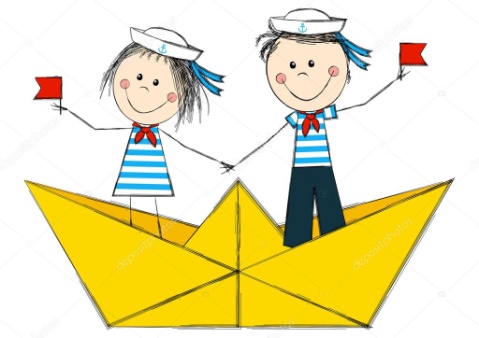 3. týden (12.9. – 16.9.)                                  Ještě tento týden budou na výuku českého jazyka stačit Moje první psaní a Písmena. Prosím o donesení sady příloh z matematiky (platí pouze pro ty, kteří přílohu doma z učebnice vyndali).Připomínám třídní schůzky – 21.9. od 16:00h. Domácí úkoly nemáme.CO SE BUDEME UČIT?JAK SE MI DAŘÍ?ČESKÝ JAZYKPísmena – str. 4 - 6Moje první psaní – str. 13 - 17Upevňování správného úchopu a sezeníUvolňovací cvikyHláskování slovTrénování písmaPři psaní umím správně sedět a držet tužku.ČESKÝ JAZYKPísmena – str. 4 - 6Moje první psaní – str. 13 - 17Upevňování správného úchopu a sezeníUvolňovací cvikyHláskování slovTrénování písmaPoznám písmena O, U, M a umím je správně napsat.ČESKÝ JAZYKPísmena – str. 4 - 6Moje první psaní – str. 13 - 17Upevňování správného úchopu a sezeníUvolňovací cvikyHláskování slovTrénování písmaSprávně zapisuji písmena.ČESKÝ JAZYKPísmena – str. 4 - 6Moje první psaní – str. 13 - 17Upevňování správného úchopu a sezeníUvolňovací cvikyHláskování slovTrénování písmaVyhláskuji slovo.MATEMATIKAMatematika - str. 12 – 15SčítáníKrokováníStavby z kostek podle předlohy Správně sečtu předměty.MATEMATIKAMatematika - str. 12 – 15SčítáníKrokováníStavby z kostek podle předlohy Umím krokovat.MATEMATIKAMatematika - str. 12 – 15SčítáníKrokováníStavby z kostek podle předlohyPoznám číslice do 5.PRVOUKAPrvouka – str. 7 - 9Cesta do školyCestujemePoznám alespoň 5 dopravních značek.PRVOUKAPrvouka – str. 7 - 9Cesta do školyCestujemeVím, co znamenají barvy na semaforu.CHOVÁNÍUpevňování třídních pravidelZdravím všechny dospělé.CHOVÁNÍUpevňování třídních pravidelUmím se přihlásit o slovo.PONDĚLÍÚTERÝSTŘEDAČTVRTEKPÁTEKPRV str. 7, 8/1,2ČJ - Moje první psaní - str. 15 - 16ČJ - Písmena - str. 5ČJ - Moje první psaní - str. 17, Písmena - str. 6M - str. 14 - 15M - str.12PRV - str. 8/3,4, str.9M - str. 13ČJ - Moje první psaní - str.13-14, Písmena - str.4